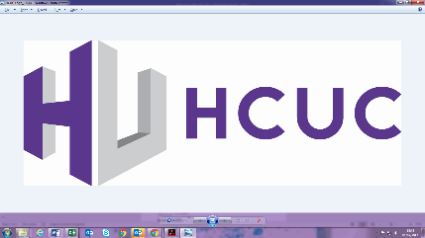 Job DescriptionEstates Co-ordinator - UxbridgeTitle of Post:		Estates Co-Ordinator - Uxbridge Section:		Estates and SecurityReporting to:		Head of Estates and SecurityHours:			36 hours per week, 52 weeks per year Grade:			Sup06Purpose of Job: 	Responsible and accountable for the day-to-day running and general maintenance of the estate to ensure the safe and efficient running of the college facilities and provide a proactive and responsive customer service.Provide support for the Head and Deputy Head of Estates and Security and other members of the Estates and Security Team to provide an effective Estates and Security function for the College. Support the College initiatives on sustainability and energy conservation matters.  The principal duties are as described below but are not limited to this list.Key AccountabilitiesEstates:To answer calls to the Facilities Helpdesk, log jobs and distribute to the relevant staff/contractors and ensure jobs are closed off on the Helpdesk systemRespond promptly to Helpdesk requests and enquires from staff for supportAct as main point of contact for the Helpdesk system for technical queries and dealings with the software supplier and the format and changes to the system. Produce reports off the Helpdesk system to indicate performance levels and completion rates. Raise purchase orders, planned and call off, on the Finance system for main contracts Raise purchase orders on the Finance system minor works/general orders Maintain/co-ordinate records of orders raised per supplier per budget code on excel spreadsheet   Administration of day to day maintenance for all services provided by the department including Buildings/M&E/Grounds/Furniture/Cleaning and Waste ManagementObtain estimates for small works/purchases.Supervise contractors carrying out works on the estate to ensure compliance with specification, good working practice, health and safety and that the quality of workmanship is good.Make minor adjustments to the BMS such as temperature changes. Support Head/Deputy Head of Estates and Security in his role and liaise and coordinate with Security, Refectory, Health and Safety, Maintenance, Cleaners, ITS, etc.Support Head of Estates and Security with correspondence, preparation of tenders, telephone queries etc.Provide support for external consultants employed directly by the CollegeProvide back up and holiday cover for members of Estates team     b.   Sustainability and energy conservation: .Compile monthly statistics for gas and electricity usage for .comparison purposes and advise of any anomalies that cause concern.Support the preparation by others of the Sustainability Annual Report for the GovernorsHealth and Safety:Assist in ensuring that contractors on site are working safely, this may involve some inspections of work that is taking place to ensure that RAMS are being met..d. QualityTo ensure College Quality Policy and Procedures including Equal Opportunities Policy are effectively implemented within the College.To assist in promoting and maintaining links with the HSE, SFA/EFA, relevant professional bodies, and other institutions General DutiesTo contribute to the management of students throughout the CollegeTo participate as required in Open Evenings, Parent/Student Consultation Evenings and other College eventsTo use Information technology where appropriate and demonstrate a commitment to developing own IT skillsTo promote a positive image of the College in the local communityTo support the College’s commitment to safeguarding and promoting the welfare of children, young adults and vulnerable adults including PREVENTCarry out other duties as may reasonably be required by the CollegePromote the efficiency and effectiveness of the Estates and Facilities DepartmentAssist with promotion, supervision, management and administration of such College activities as may be required from time to time.  In particular to support enrolment activities at busy periods Encourage and promote energy saving throughout the CollegeEnsure all duties carried out in compliance with the College’s Equal Opportunities policy and other relevant policiesFurther Education is an ever-changing service and all staff are expected to participate constructively in College activities and to adopt a flexible approach to their work. This job description will be reviewed annually during the appraisal process and will be varied in the light of the business needs of the College.Estates Co-Ordinator - UxbridgePerson SpecificationEvidence of criteria will be established from:AF = Application FormIV = InterviewCert = Certificates checked on inductionTest = Literacy / Numeracy TestEssentialDesirableHow assessed?*QualificationsIOSH Managing Safely Qualification or willing to work towardsüAF/CertBIFM (British Institute of Facilities Management) Level 3 üAF/Cert*ILM qualificationüAF/CertKnowledge, Skills and ExperienceExperience as a helpdesk operator within an Estates DepartmentüAF/IVGood knowledge of Estates services and of how buildings worküAF/IVGood IT skills including Microsoft softwareüAF/IVAbility to use TREND BMS and Aptos softwareüAF/IVThe ability to maintain quality assurance processes and systemsüIVHighly developed interpersonal and influencing skillsüAFExcellent planning and organisational skillsüAF/IVExperience of working as part of a teamüAF, IVAbility to problem solve and work in a methodical manner üAF, IVA flexible and adaptable approach to the constantly changing working environmentüAbility to prioritise workload.üTestAbility to undertake work with minimum supervisionüAF/IVPersonal AttributesAn enthusiastic and positive manner üIVAbility to work to deadlinesüIVAttention to detail and accuracyüAF/IVA Commitment to Equality and Diversity, Safeguarding and PreventüIV